ARALIK 2 0 2 215 TEMMUZ ÇOCUK GAZETESİ 	ÖZEL SAYISI	                             KAYAPINAR İ L K O K U L U R E S M İ Ö ZEL Y A Y I N I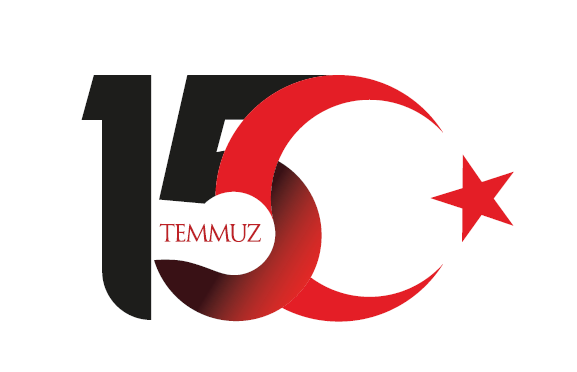 Bu Sayıda Neler varYEMİN METNİCUMHURBAŞKANI RECEP TAYYİP ERDOĞAN'IN 15TEMMUZ KONUŞMA METNİ VATAN SEVGİSİNİN ÖNEMİ 30 KUŞ ŞİİRİOKULUMUZ ÖĞRENCİLERİNİN ÇİZDİĞİ 15 TEMMUZ RESİMLERİOKUL PANOSU15 TEMMUZ ŞEHİTLER KÖPRÜSÜ15 TEMMUZ ŞEHİTLER ANITIYEMİN METNİ"Eğer sizi unutursak kalbimiz kurusun. Emanetlerinize sahip çıkmazsak dillerimiz lal olsun.Şehidim aziz ve mübarek hatıran önünde bir kez daha söz veriyorum ki; Üzerinden asırlar geçse bile şehadetinle hayat bulan bu kutlu destanı asla unutmayacağım"1CUMHURBAŞKANI RECEP TAYYİP  ERDOĞ AN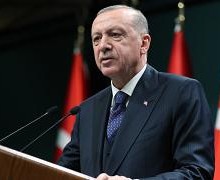 Milletin, namuslarına emanet ettiği silahı, tankı, uçağı millete doğrultan FETÖ’ cüler, o gecekarşılarında bir kez daha halkımızı, güvenlikgüçlerimizi ve tüm kurumlarıyla devletimizi buldu.Kadınıyla, erkeğiyle, genciyle, yaşlısıyla tam bir seferberlik ruhu içinde omuz omuza kahramanca mücadele eden aziz milletimiz, 251 evladını şehitverme pahasına büyük bir zafere imza attı. Darbe ve işgal girişimini püskürttüğümüz bu şanlı zafer, aynı zamanda tüm dünyaya bağımsızlığımızı, milli iradenin hâkimiyetini ve demokrasinin haysiyetini korumak için neler yapabileceğimizi gösteren çok önemli bir ders ve mesaj oldu." SADECE BİR DARBE TEŞEBBÜSÜNÜ BASTIRMA HİKÂYESİ DEĞİL"Hainlere karşı iman dolu göğsünü siper edenvatandaşlarımızın kahramanlıklarını anlatacak her cümle, her yazı, her hitap eksik kalır. Çünkümilletimizin 15 Temmuz’ da yazdığı destan, sadecebir darbe teşebbüsünü bastırma hikâyesi değildir. O gece milletimizin vatanı, bayrağı, istikbâli veistiklâli için 1071 ’ de Malazgirt’ teki, 1453 ’ teİstanbul’ un Fethi’ ndeki, 1915 ’ te Çanakkale’ dekiiradesi tekrar tecelli etmiştir. Ölümü öldürenler, gerektiğinde çıplak elleriyle tanklara meydanokuyanlar var olduğu sürece, Allah’ ın izniyle ezanımız susmayacak, bayrağımız inmeyecek, istiklalimize ve istikbalimize kastedenlerhedeflerine ulaşamayacaktır. " VAZGEÇMEYECEĞİZ"Bu anlayışla devlet olarak 15 Temmuz ruhuna veşehitlerimizin emanetine sahip çıkıyor, küresel bir ihanet şebekesi olan FETÖ i le mücadelemizekararlılıkla devam ediyoruz. Hem yurt içinde hem de yurt dışında inlerine girip derdest ettiğimizFETÖ’ cüleri Türk adaletine teslim etmeyisürdürüyoruz. Dünyanın neresine kaçarlarsakaçsınlar, son FETÖ’ cü hain de hukuk önünde hesap verene kadar mücadelemizden vazgeçmeyeceğiz.15 Temmuz Demokrasi ve Milli Birlik Günüvesilesiyle, ' Türkiye geçilmez' diyerek 15 Temmuz2016 ’ daki terör saldırısına karşı koyarken şehit olan kardeşlerimi bir kez daha rahmetle yâd ediyor,gazilikle şereflenen vatandaşlarıma sağlıklı veuzun ömürler diliyorum. O gece derin bir basiretle vatanına, bayrağına ve iradesine canı pahasınasahip çıkan milletimin her bir ferdini saygıyla selamlıyorum.CUMHURBAŞKANI RECEP TAYİP ERDOĞAN15 TEMMUZ YAZI METNİVATAN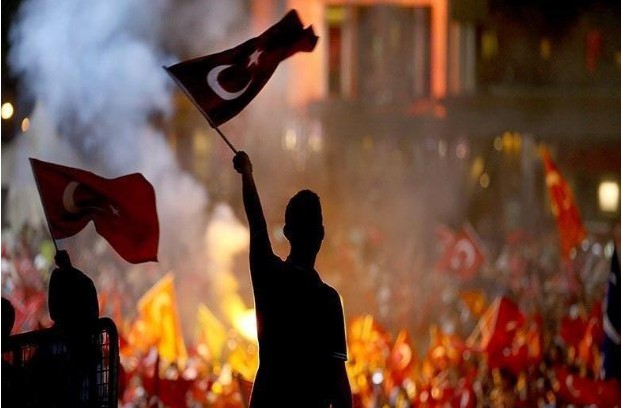 Bir milletin sahip olduğu en önemli şey vatanıdır. Bayrak bu vatanın bağımsızlığının sembolüdür. O bayrak dalgalanmaya devam ettiği sürece bir millet  varlığını ve vatanını koruyabilir/koruyabilmiştir demektir. Her millet için vatan ve bayrak kutsaldır.Bir insan vatanını seviyorsa vatanı için çalışır. Gerektiği vaziyetlerde canını bile  vermeye hazırdır.Atalarımız da bu mantıkla bu vatanı düşman elinden kurtarıp bizlere bırakabilmişlerdir. Canlarını bizler ve vatanımız için feda etmişlerdir.Milletimize bağımsızlık yakışmaktadır ve atalarımız bu bağımsızlığı sağlayabilmekiçin milli mücadeleyi sürdürmüşlerdir. Bayrağımız böylece gökyüzünde hala dalgalanabilir olmuştur.Geleneklerimizde vatan ve bayrak büyük bir sevgiyle kucaklanır.Her millî bayramda evlerin balkonlarından, pencerelerinden bayrağımız dalgalandırılır. Askerlik görevini  yapacak gençlerimiz davullarla, zurnalarla bayraklara sarılarak  geçirilir. Vatan uğruna can feda, diyerek uğurlar analar evlatlarını. Vatan  için savaşa gönderdiği evladına kına yakacak kadar yüreklidir analarımız. Vatanı uğruna şehit olanların tabutu bayrakla sarılır. Bayrak asla ve asla yere konulmaz, ayakaltına alınmaz. Birçok ülke, bayraklarından kıyafetler, eşyalar yaparlar. Bizde öyle büyük bir vatan ve bayrak sevgisi  vardır ki  onu ne olursa olsun alçaltmak, yere  indirmek istemeyiz.” Dalgalan sen de şafaklar gibi  ey şanlı hilâl!” duygusuyla bakarız, bu aşkla coşarız.                  30 KUŞBen, babamın en hüzünlü yanıyım. Ben, babamın aslan kahramanıyım Öyle değil mi baba!Gözlerin kıpkırmızı. Çok mu ağladın?Baba, o geceyi birde benden dinle. Ama her zamanki gibi dinle, Tebessümle.Rüyamda kanat sesleri duydum, mevsim yazdı. Kanat seslerinin ardından,Muhteşem bir koku yayıldı etrafa. Sanki biraz gül biraz leylaktı.Sonra otuz kuş gördüm, hepsi beyazdı. Otuz kuş, gökyüzüne şehadet diye yazdı.DURSUN ALİ ERZİNCANLI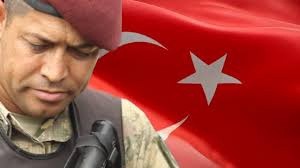 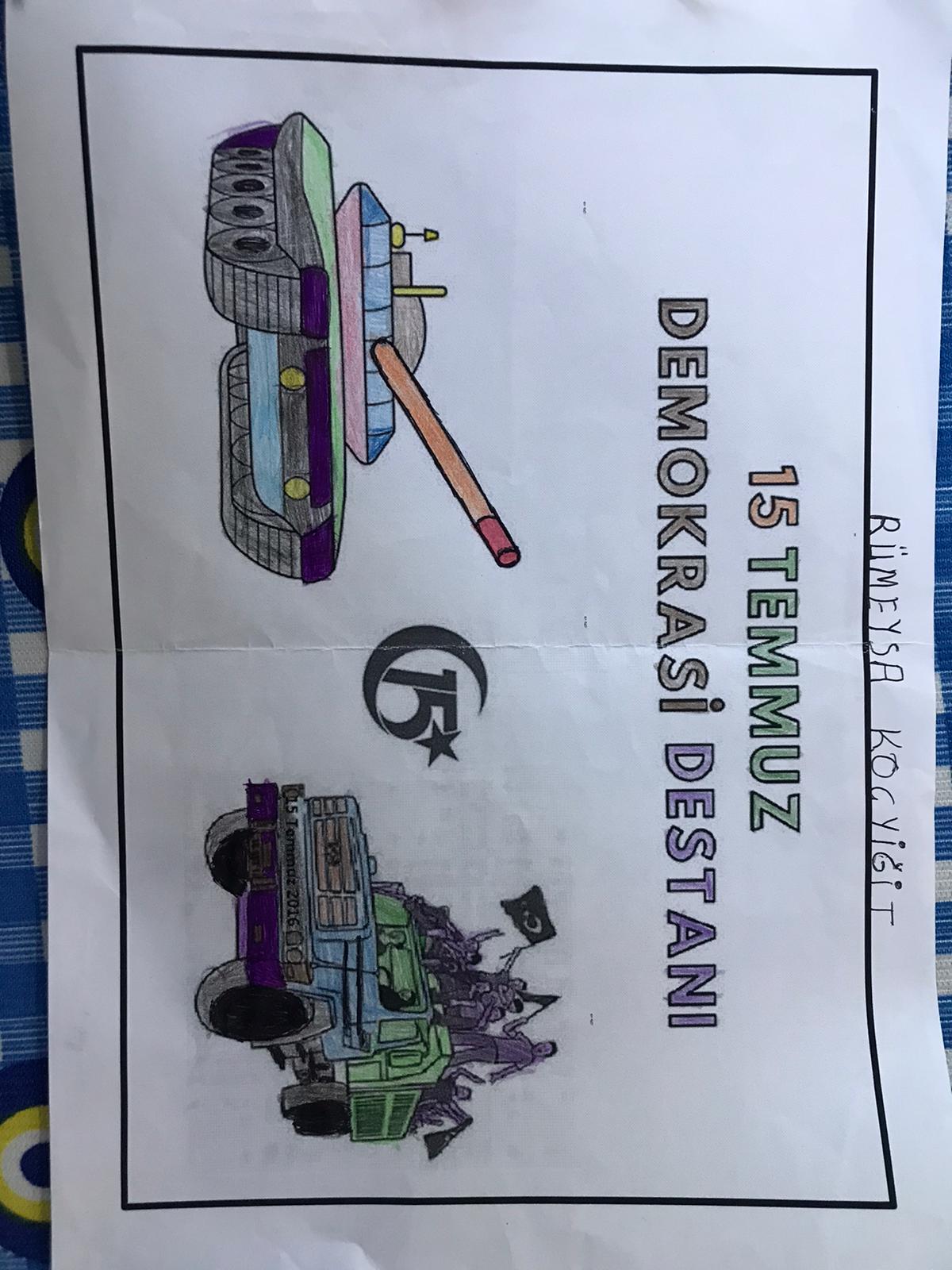 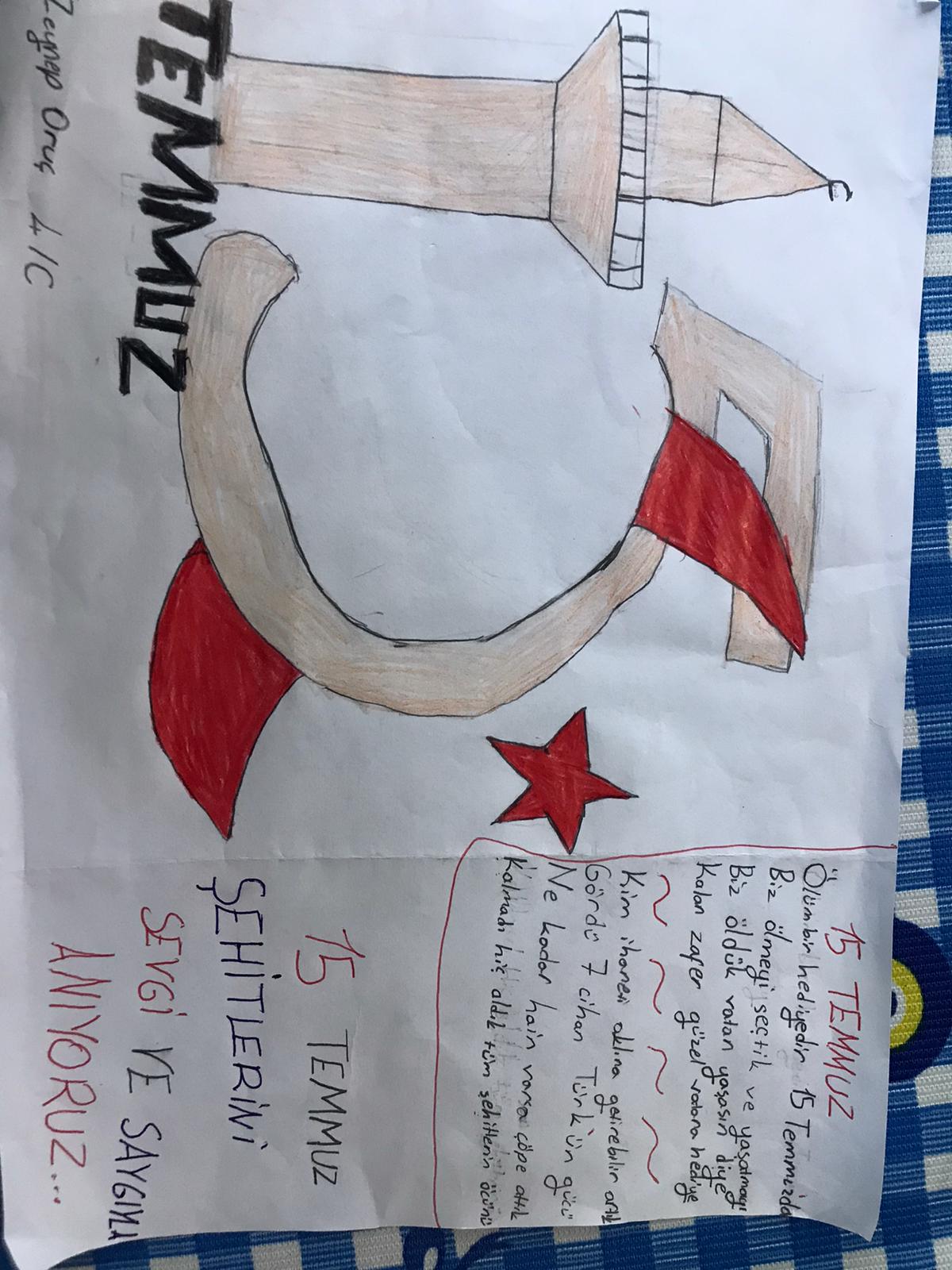 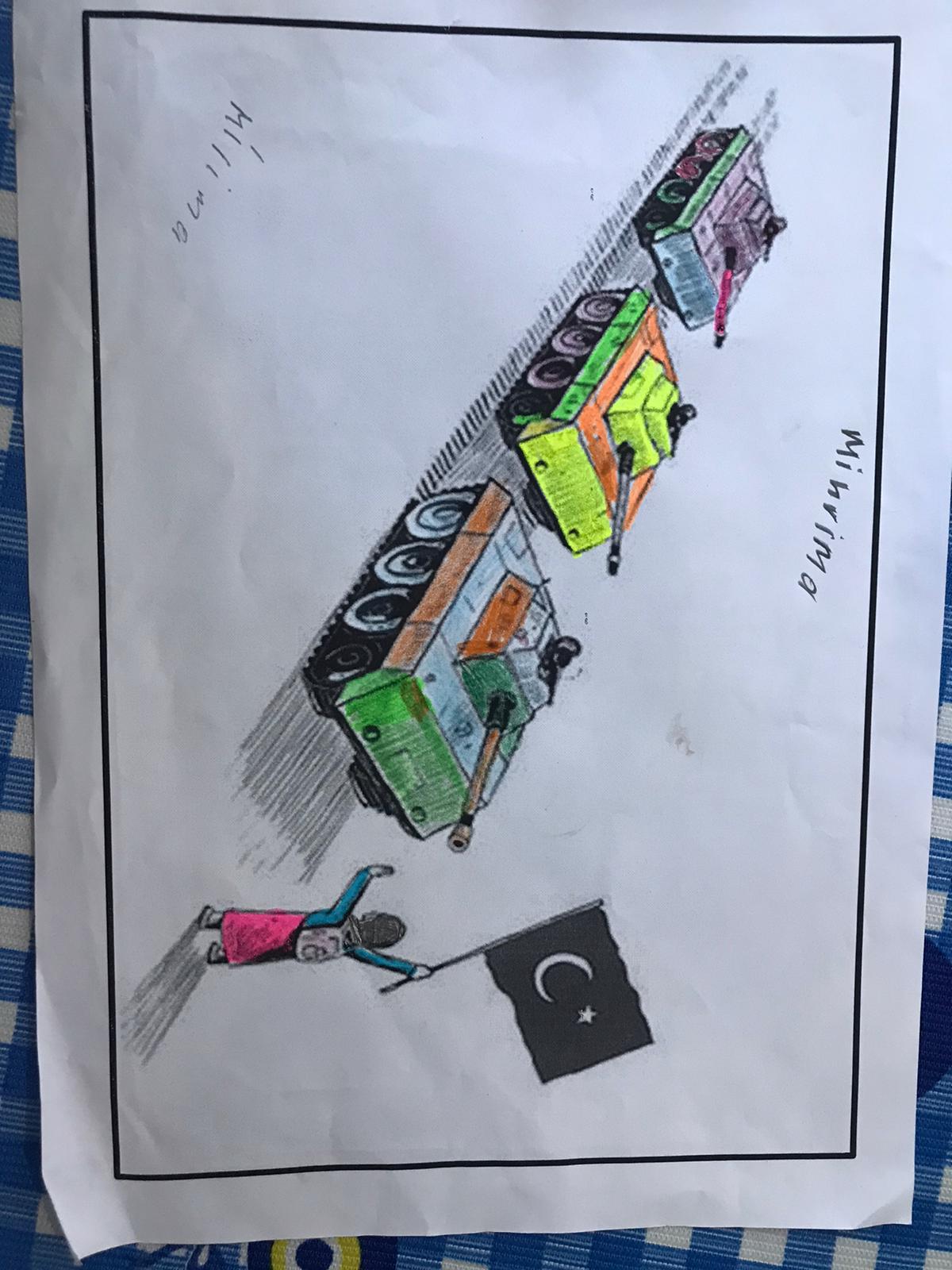 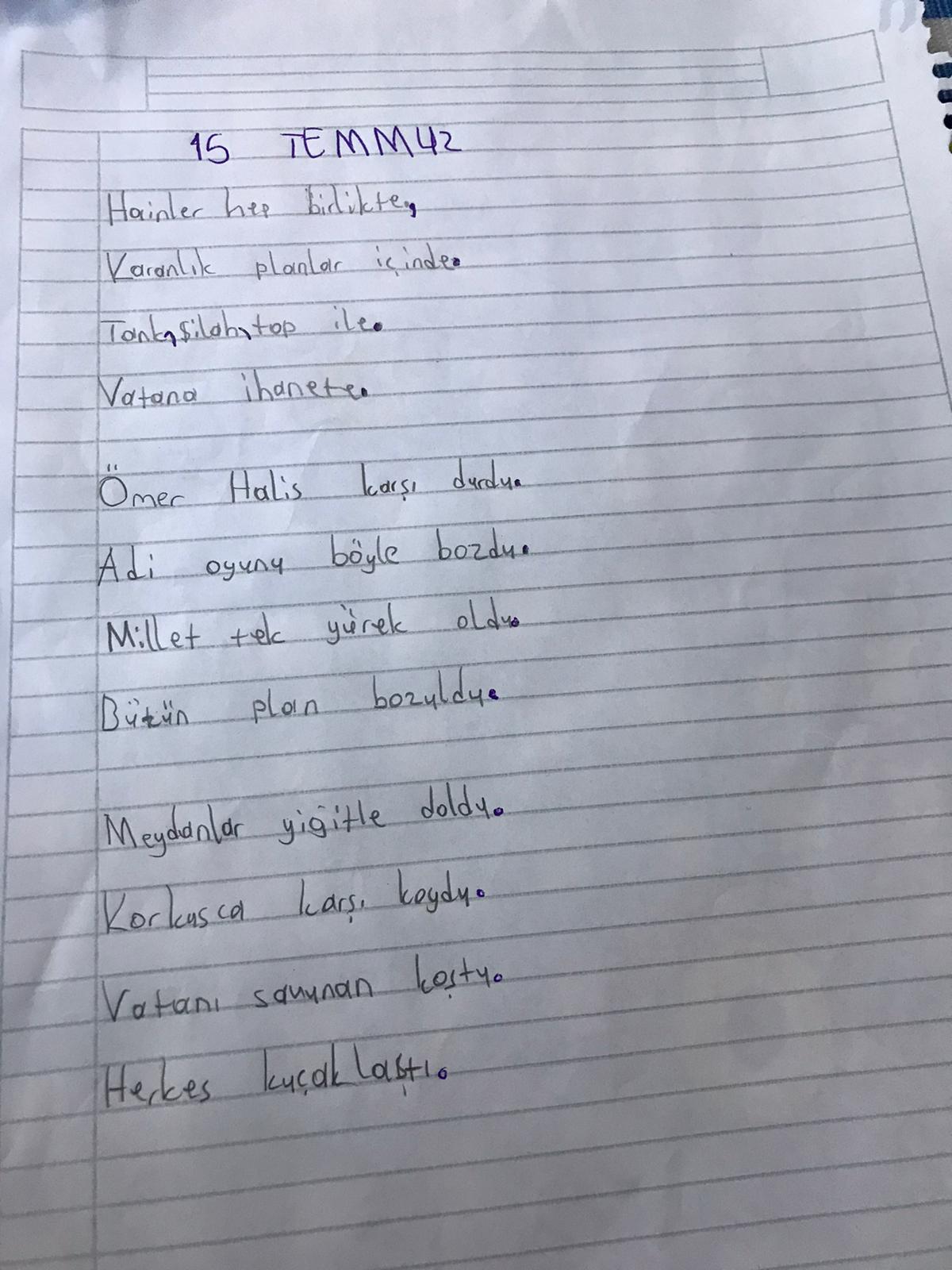 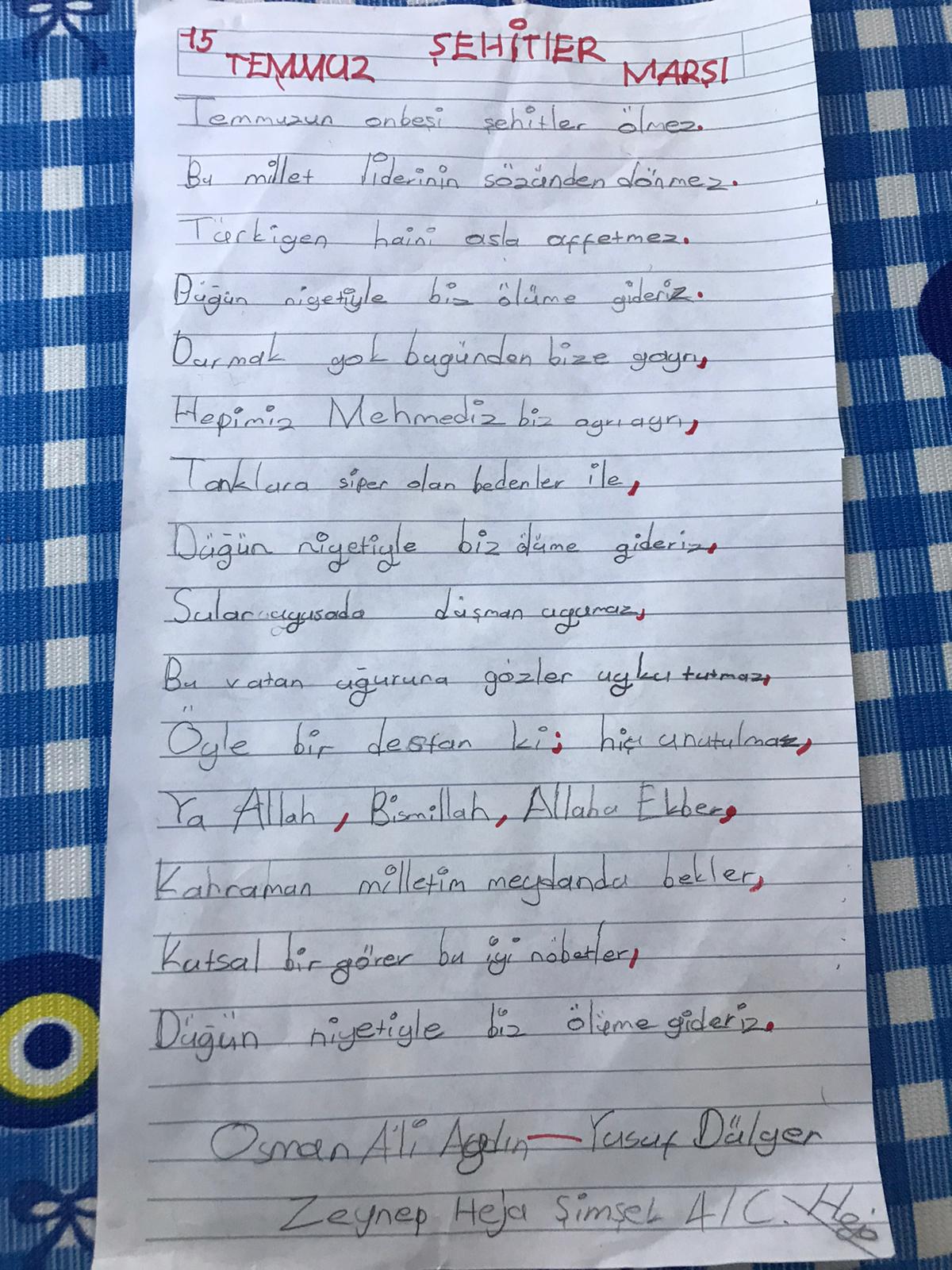 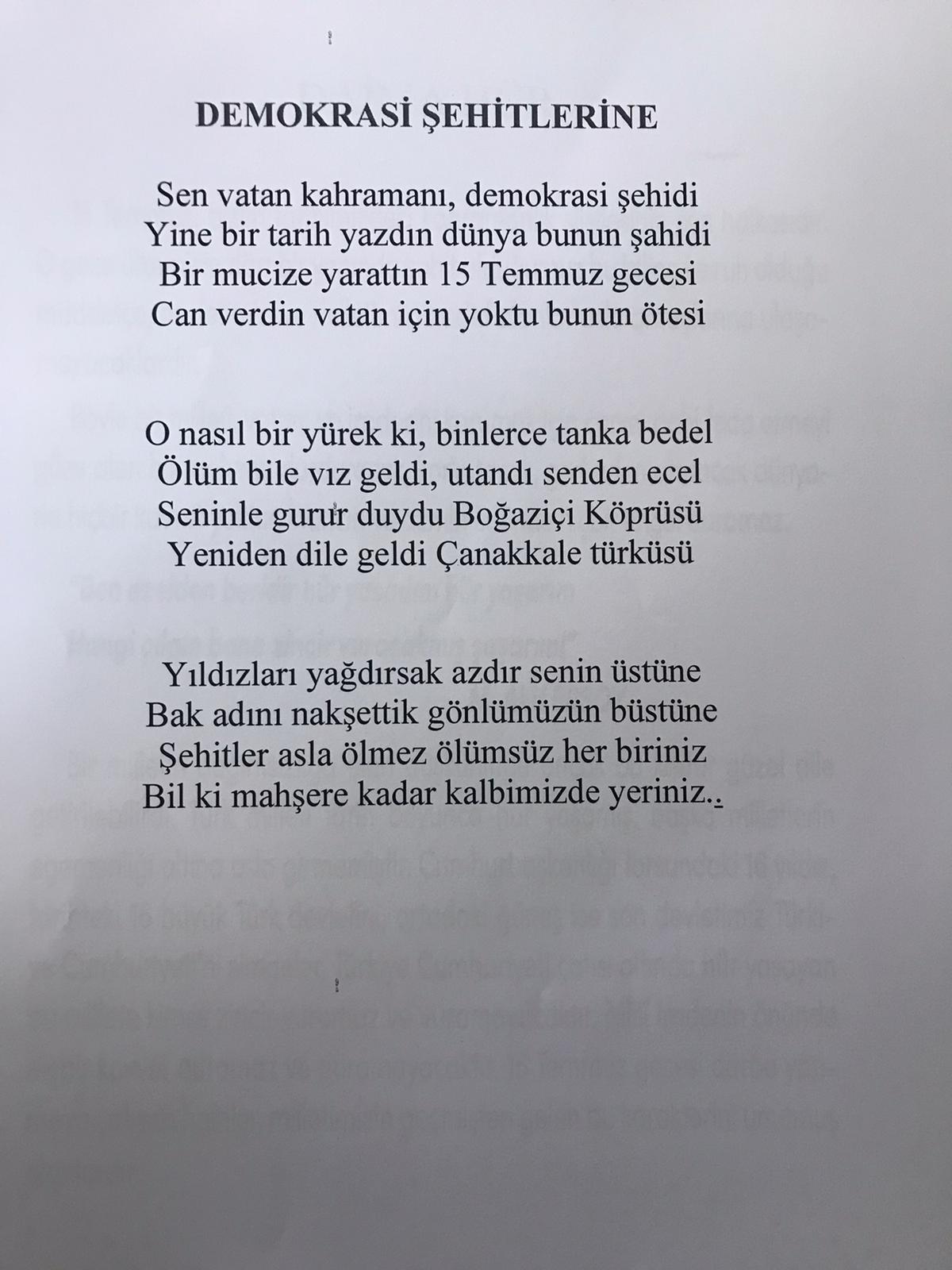 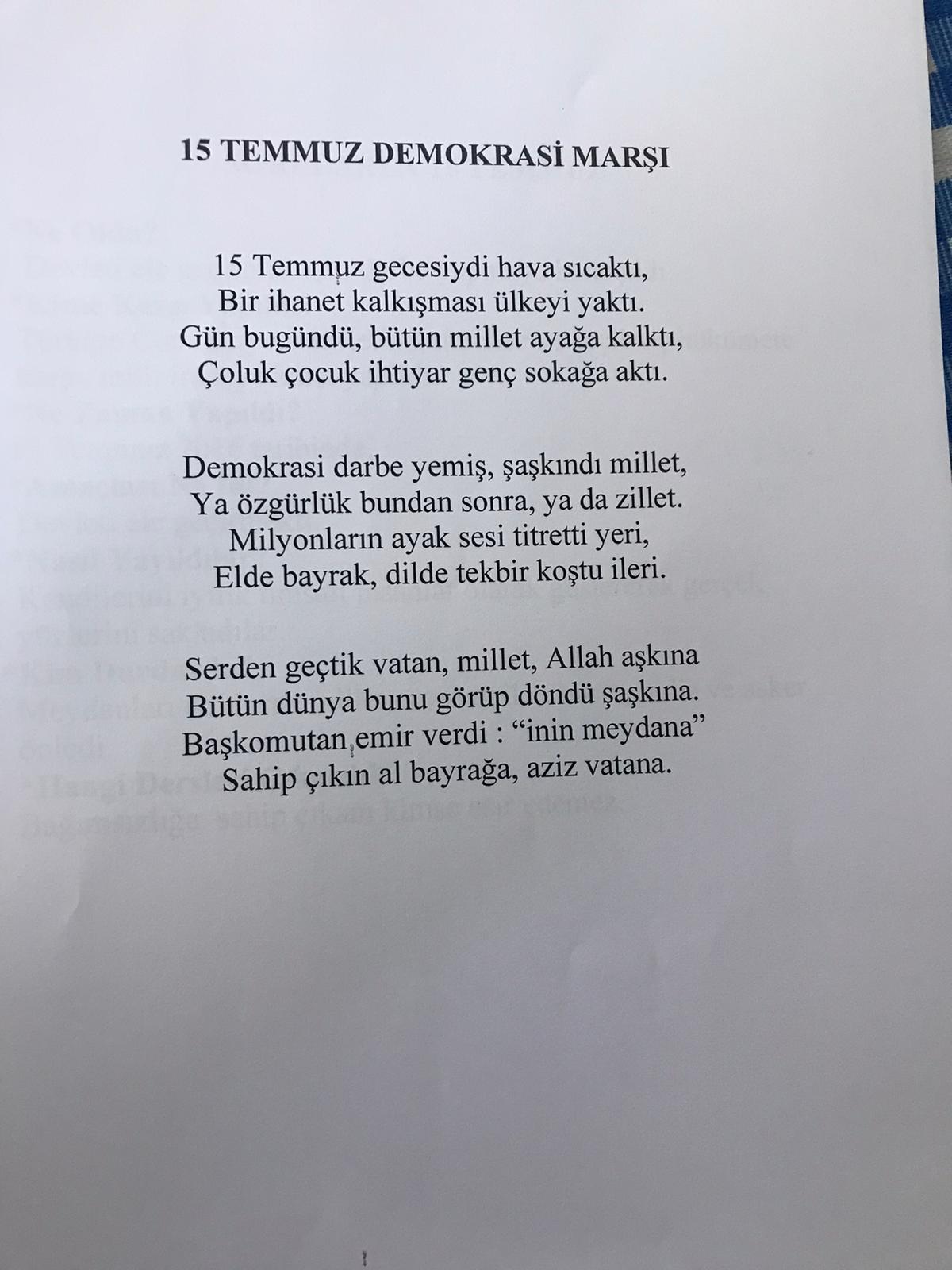 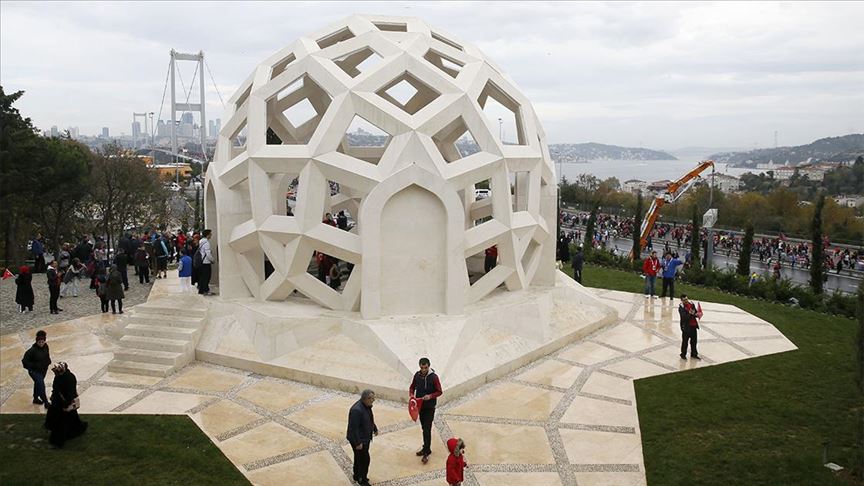 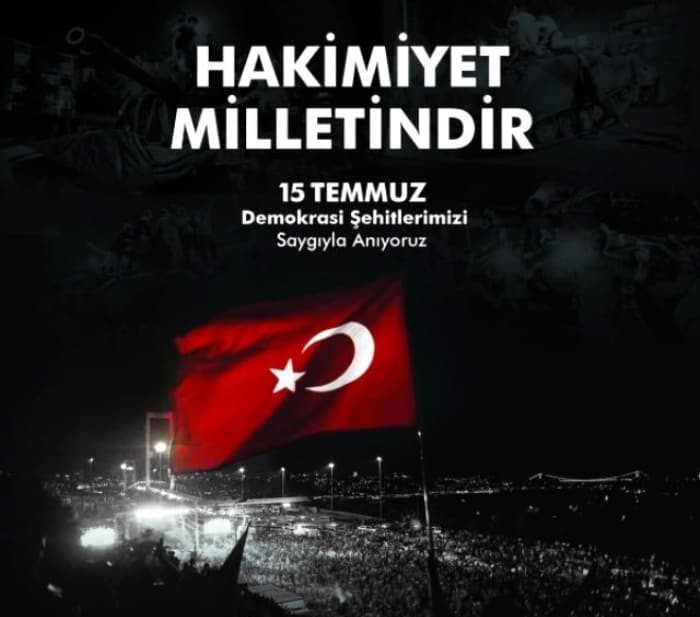 